СеминарСамаринойИрины Михайловны Исх. № 16-с от 20.09.2021 	Данное письмо является основанием для оплаты, ст. 437 ГК РФ Приглашаем на информационно-консультационные семинары Самариной И.М.Онлайн-трансляции 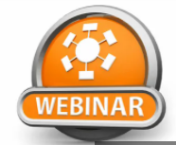 04 октября 2021 года13 октября 2021 годаНалоговая и бухгалтерская  отчетность за 9 месяцев  2021г : что учесть при подготовке? Готовимся к изменениям 2022 года.1.  Ключевые изменения правил ведения бухгалтерского учета и составления отчетности.Внимание - летние изменения законодательства! Об изменениях в порядке представления отчетности и аудиторского заключения, обновленные требования к главным бухгалтерам.ФСБУ 5/2019 «Запасы»: особенности представления с 2021г информации о запасах в бухгалтерской (финансовой) отчётности. Проблемы практики применения ФСБУ «Запасы».Готовимся к изменениям 2022 г. Новые ФСБУ по основным средствам, аренде, документообороту - о чем нужно подумать уже сейчас. Разница в учете по ПБУ и ФСБУ - что поменять в учетной политике?2. Налоговое и неналоговое администрирование: зоны риска и важное для практики.2.1.  Общие вопросы  Перспективы администрирования н/плательщиков (введение правил экономического обоснования затрат; наделение ФНС новым полномочием для побуждения к доплате налогов; разработка ФНС  форматов электронных документов; введение новых обязанностей для российских офшоров  и др). Какие новые права и обязанности появятся у бизнеса  в связи с принятием дорожной карты развития IT-отрасли? Это касается всех организаций и ИП, а не только IT-предприятий!Внимание! С 1 октября изменен порядок заполнения налоговых платежек!Мораторий на плановые проверки малого бизнеса в 2022. Рекламная политика организации – новые ограничения с 2022г! «Прослеживаемость» рекламы.Налоговое администрирование: новое во взаимоотношениях налоговых органов и налогоплательщиков с 1 июля 2021г.Новая позиция ВС: нет источника для возмещения НДС – нет и налоговой реконструкции.Возможность взыскания в качестве убытков налоговых потерь из-за  недобросовестности контрагента.Практика ВС РФ по вопросу определения критериев для отнесения к субъектам  малого предпринимательства2.2. «Прослеживаемость» товаров с июля 2021гФункционирование с  июля 2021 года национальной системы «прослеживаемости» импортных товаров: кто участвует, перечень товаров, подлежащих прослеживаемости, получение РНПТ, отражение новых реквизитов в документах, основания для прекращения и возобновления прослеживаемости, электронный документооборот, налоговый контроль и последствия ошибок и нарушений. Новые формы отчётности: особенности формирования, представления и корректировок.2.3. НДС.Новации законодательства об НДС – 2022: к чему готовиться. Изменения с 01.07.2021г в постановлении Правительства РФ № 1137: новые реквизиты счета-фактуры, книг продаж и покупок, журналов учёта и порядка их ведения. Как отразить новые реквизиты, последствия ошибок и новые форматы электронных НДС-документов.Декларация по НДС за III квартал 2021 года. Изменения с отчетности за Ш квартал и особенности заполнения важнейших разделов.Основания с 1 июля 2021 года считать декларацию не представленной, в т.ч. при нарушении контрольных соотношений. Сложные вопросы исчисления НДС с учетом сложившейся арбитражной практики и разъяснений Минфина России и ФНС2.3. Налог на прибыль Летние поправки в НК, новации законодательства на 2022г.Новый подход ВС РФ к статье 54 НК по признанию доходов и расходов прошлых лет.Отдельные вопросы формирования налоговой базы с учетом свежей судебной практики – зоны риска (прямые расходы, арендные платежи и т.д.)2.4. НДФЛ и страховые взносы:Разъяснения по заполнению СЗВ-ТД.Введение с 01.01.2022 пониженных тарифов для страхователей, занятых в сфере оказания услуг общественного питания.Страховые взносы и официальные разъяснения Минфина: когда возникают риски и как их избежать.Изменения по НДФЛ, вступающие в силу с 01.01.2022гОтдельные вопросы заполнения 6-НДФЛ.Внимание! Автор оставляет за собой право вносить в программу изменения, направленные на её актуализацию.Стоимость участия :     При оплате до 30 сентября  -  5000 руб. НДС нет   При оплате  1 октября  и позже – 5700 руб. НДС нетВнимание: При  посещении 4-х семинаров  в 2021г  оформляется  сертификат ИПБ России за 2021г (40 час) – условия обязательно  уточняйте у менеджеров!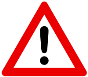 Реквизиты для оплаты: Семинар состоится с 10-00 до 16-00 часов.Внимание! Формы договора и акта размещены на сайте www.aktiv-c.ru Семинар состоится  с 10-00 до  17-00  часов.Внимание! Формы договора и акта размещены на сайте www.aktiv-c.ru (подписание документов в рамках ЭДО)Дополнительная информация и обязательная регистрация на  сайте:  www.aktiv-c.ruили  8-961-846-77-15, 8-913-914-45-45     или    e-mail: manager@aktiv-c.ru